Hi There! Firstly, we would like to thank you for your interest in applying to find a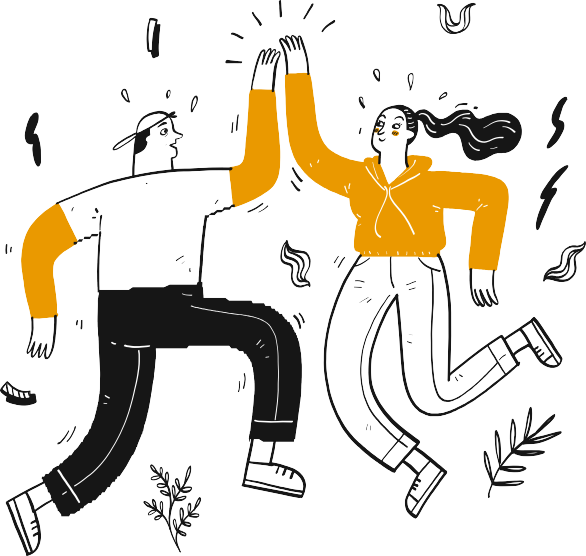 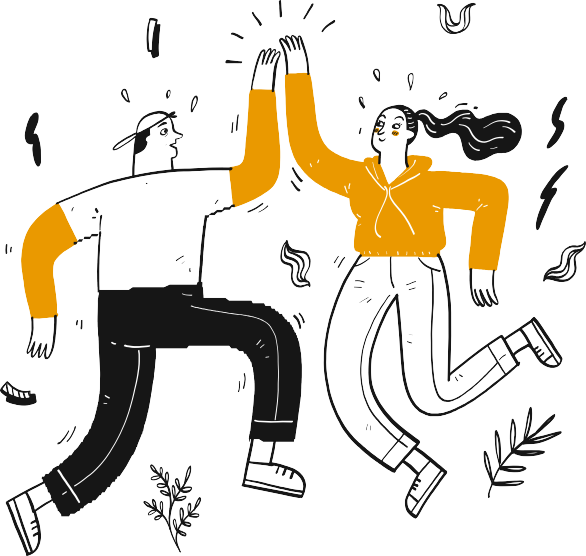 Buddy. You can find out more about the Buddy Scheme here.We are pleased to welcome you and invite you to complete your application.Name: Surname: Preferred Name: Email:Phone number: Programme of study:Year of study:	Age:Gender: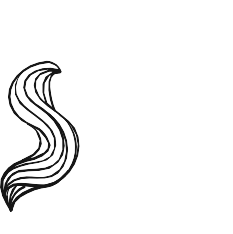 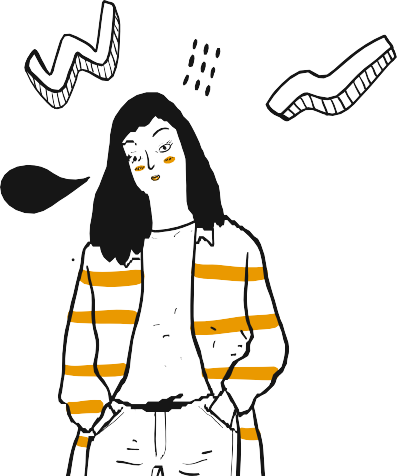 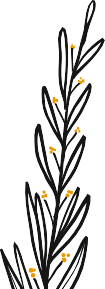 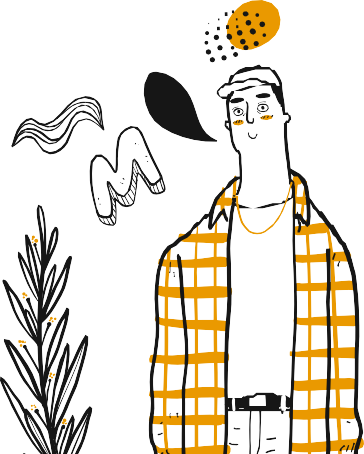 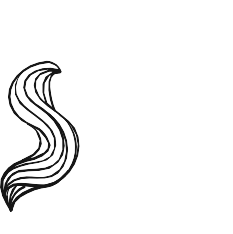 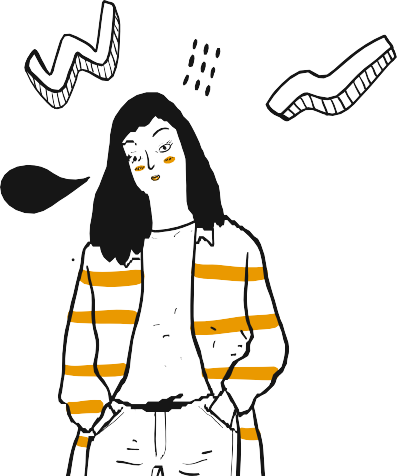 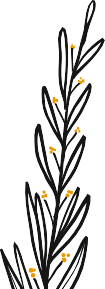 Student Buddies are a very important part of the CAW experience - please tell us why you would like to find a buddy. To assist you with the completion of this, you might want to consider...What interests you about the Buddy Scheme?How did you hear about the Buddy Scheme?Please tell us any other information that we may need to know about you.Please tell us about any preferences for how you would like to be matched with your Buddy e.g. by the subject you study, interests, language. These are the preferences that will be used to choose who your Buddy will be. It may not be possible to match you by preference but every effort will be made to do so.What are your interests e.g. animals, art, cooking, films, clubbing, music etc?How often would you estimate you would like to spend with your buddy per week? For health and safety reasons we need to have an emergency contact for you. This could be a parent, guardian, another member of your family or a close friend.Name:Contact number: Relationship to you:I confirm that the information provided, is to the best of my knowledge true and complete and understand that providing false or misleading information could lead to me being asked to leave the scheme.In accordance with the Data Protection Act 1998 the information provided on this form will be used for my participation in the Buddy Scheme only.I agree that if I am paired with another student, the information given on this form may be shared with them. From time to time your information will be shared with university departments for reporting reasons, this is not for marketing.I understand the expectation of ongoing communication with my Buddy and will let staff know if I am no longer able to commit time to my buddy. Please tick this box if you are under 18.Please send your completed application form to buddy@caw.ac.uk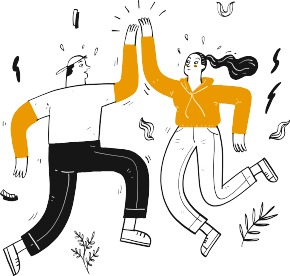 Thank You!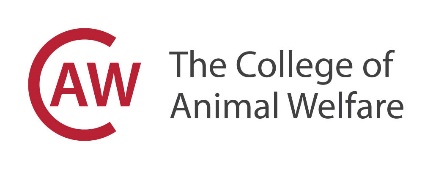    01480 422060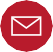 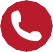 www.caw.ac.uk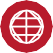 admin@caw.ac.uk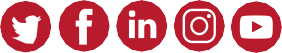 